  											 ....  /  .... / 20...  DOKTORA YETERLİK SINAVI DEĞERLENDİRME TUTANAĞI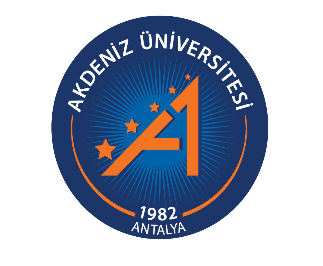 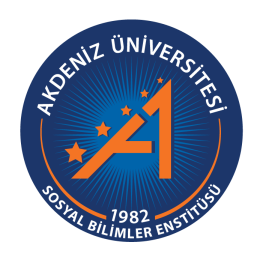 Öğrenci BilgileriÖğrenci BilgileriÖğrenci BilgileriÖğrenci BilgileriÖğrenci BilgileriÖğrenci BilgileriÖğrenci BilgileriÖğrenci BilgileriÖğrenci BilgileriÖğrenci BilgileriÖğrenci BilgileriAdı-SoyadıAdı-SoyadıÖğrenci Numarası Öğrenci Numarası Anabilim DalıAnabilim DalıProgramıProgramıDanışman Öğretim Üyesi BilgileriDanışman Öğretim Üyesi BilgileriDanışman Öğretim Üyesi BilgileriDanışman Öğretim Üyesi BilgileriDanışman Öğretim Üyesi BilgileriDanışman Öğretim Üyesi BilgileriDanışman Öğretim Üyesi BilgileriDanışman Öğretim Üyesi BilgileriDanışman Öğretim Üyesi BilgileriDanışman Öğretim Üyesi BilgileriDanışman Öğretim Üyesi BilgileriUnvanı, Adı-SoyadıUnvanı, Adı-SoyadıYeterlik Sınav BilgileriYeterlik Sınav BilgileriYeterlik Sınav BilgileriYeterlik Sınav BilgileriYeterlik Sınav BilgileriYeterlik Sınav BilgileriYeterlik Sınav BilgileriYeterlik Sınav BilgileriYeterlik Sınav BilgileriYeterlik Sınav BilgileriYeterlik Sınav BilgileriSınav Tarihi ve SaatiSınav Tarihi ve SaatiTarih:…/…./20…Tarih:…/…./20…Tarih:…/…./20…Yazılı Sınav Saati: ... : …Yazılı Sınav Saati: ... : …Yazılı Sınav Saati: ... : …Sözlü Sınav Saati: … : ….Sözlü Sınav Saati: … : ….Sözlü Sınav Saati: … : ….DEĞERLENDİRMEDEĞERLENDİRMEDEĞERLENDİRMEDEĞERLENDİRMEDEĞERLENDİRMEDEĞERLENDİRMEDEĞERLENDİRMEDEĞERLENDİRMEDEĞERLENDİRMEDEĞERLENDİRMEDEĞERLENDİRME1Soruları Kavrama, yanıtları soru etrafında cevaplama yeteneğiSoruları Kavrama, yanıtları soru etrafında cevaplama yeteneğiSoruları Kavrama, yanıtları soru etrafında cevaplama yeteneğiSoruları Kavrama, yanıtları soru etrafında cevaplama yeteneğiSoruları Kavrama, yanıtları soru etrafında cevaplama yeteneğiSoruları Kavrama, yanıtları soru etrafında cevaplama yeteneği[   ] Yeterli[   ] Yeterli[   ] Yetersiz[   ] Yetersiz2Anabilim Dalı (Programı) ile ilgili genel bilgi düzeyiAnabilim Dalı (Programı) ile ilgili genel bilgi düzeyiAnabilim Dalı (Programı) ile ilgili genel bilgi düzeyiAnabilim Dalı (Programı) ile ilgili genel bilgi düzeyiAnabilim Dalı (Programı) ile ilgili genel bilgi düzeyiAnabilim Dalı (Programı) ile ilgili genel bilgi düzeyi[   ] Yeterli[   ] Yeterli[   ] Yetersiz[   ] Yetersiz3Genel Literatür bilgisiGenel Literatür bilgisiGenel Literatür bilgisiGenel Literatür bilgisiGenel Literatür bilgisiGenel Literatür bilgisi[   ] Yeterli[   ] Yeterli[   ] Yetersiz[   ] Yetersiz4İlgi alanındaki eksiklerini fark etme ve kendisini geliştirme potansiyeliİlgi alanındaki eksiklerini fark etme ve kendisini geliştirme potansiyeliİlgi alanındaki eksiklerini fark etme ve kendisini geliştirme potansiyeliİlgi alanındaki eksiklerini fark etme ve kendisini geliştirme potansiyeliİlgi alanındaki eksiklerini fark etme ve kendisini geliştirme potansiyeliİlgi alanındaki eksiklerini fark etme ve kendisini geliştirme potansiyeli[   ] Yeterli[   ] Yeterli[   ] Yetersiz[   ] YetersizÖNERİLERÖNERİLERÖNERİLERÖNERİLERÖNERİLERÖNERİLERÖNERİLERÖNERİLERÖNERİLERÖNERİLERÖNERİLERSONUÇSONUÇSONUÇSONUÇSONUÇSONUÇSONUÇSONUÇSONUÇSONUÇSONUÇÖğrenci doktora çalışmasına hazır mı?Öğrenci doktora çalışmasına hazır mı?Öğrenci doktora çalışmasına hazır mı?Öğrenci doktora çalışmasına hazır mı?Öğrenci doktora çalışmasına hazır mı?Öğrenci doktora çalışmasına hazır mı?Öğrenci doktora çalışmasına hazır mı?[   ] Evet[   ] Evet[   ] Hayır[   ] HayırYETERLİK SINAV NOTUYETERLİK SINAV NOTUYETERLİK SINAV NOTUYETERLİK SINAV NOTUYETERLİK SINAV NOTUYETERLİK SINAV NOTUYETERLİK SINAV NOTUYETERLİK SINAV NOTUYETERLİK SINAV NOTUYETERLİK SINAV NOTUYETERLİK SINAV NOTUYazılı Sınav Notu  Yazılı Sınav Notu  RakamlaRakamlaYazıylaSözlü Sınav NotuSözlü Sınav NotuRakamlaRakamlaYazıylaBaşarı NotuBaşarı NotuRakamlaRakamlaYazıylaDoktora Yeterlik Jürisi, yukarıda bilgileri bulunan öğrencinin Doktora Yeterlik Sınavı için ... /... / 20... tarihinde toplanmış ve yapılan yazılı ve sözlü sınav sonucunda öğrencinin [   ]  BAŞARILI          [   ] BAŞARISIZ  olduğuna[   ]  OY BİRLİĞİ       [   ] OY ÇOKLUĞU ile karar vermiştir.Doktora Yeterlik Jürisi, yukarıda bilgileri bulunan öğrencinin Doktora Yeterlik Sınavı için ... /... / 20... tarihinde toplanmış ve yapılan yazılı ve sözlü sınav sonucunda öğrencinin [   ]  BAŞARILI          [   ] BAŞARISIZ  olduğuna[   ]  OY BİRLİĞİ       [   ] OY ÇOKLUĞU ile karar vermiştir.Doktora Yeterlik Jürisi, yukarıda bilgileri bulunan öğrencinin Doktora Yeterlik Sınavı için ... /... / 20... tarihinde toplanmış ve yapılan yazılı ve sözlü sınav sonucunda öğrencinin [   ]  BAŞARILI          [   ] BAŞARISIZ  olduğuna[   ]  OY BİRLİĞİ       [   ] OY ÇOKLUĞU ile karar vermiştir.Doktora Yeterlik Jürisi, yukarıda bilgileri bulunan öğrencinin Doktora Yeterlik Sınavı için ... /... / 20... tarihinde toplanmış ve yapılan yazılı ve sözlü sınav sonucunda öğrencinin [   ]  BAŞARILI          [   ] BAŞARISIZ  olduğuna[   ]  OY BİRLİĞİ       [   ] OY ÇOKLUĞU ile karar vermiştir.Doktora Yeterlik Jürisi, yukarıda bilgileri bulunan öğrencinin Doktora Yeterlik Sınavı için ... /... / 20... tarihinde toplanmış ve yapılan yazılı ve sözlü sınav sonucunda öğrencinin [   ]  BAŞARILI          [   ] BAŞARISIZ  olduğuna[   ]  OY BİRLİĞİ       [   ] OY ÇOKLUĞU ile karar vermiştir.Doktora Yeterlik Jürisi, yukarıda bilgileri bulunan öğrencinin Doktora Yeterlik Sınavı için ... /... / 20... tarihinde toplanmış ve yapılan yazılı ve sözlü sınav sonucunda öğrencinin [   ]  BAŞARILI          [   ] BAŞARISIZ  olduğuna[   ]  OY BİRLİĞİ       [   ] OY ÇOKLUĞU ile karar vermiştir.Doktora Yeterlik Jürisi, yukarıda bilgileri bulunan öğrencinin Doktora Yeterlik Sınavı için ... /... / 20... tarihinde toplanmış ve yapılan yazılı ve sözlü sınav sonucunda öğrencinin [   ]  BAŞARILI          [   ] BAŞARISIZ  olduğuna[   ]  OY BİRLİĞİ       [   ] OY ÇOKLUĞU ile karar vermiştir.Doktora Yeterlik Jürisi, yukarıda bilgileri bulunan öğrencinin Doktora Yeterlik Sınavı için ... /... / 20... tarihinde toplanmış ve yapılan yazılı ve sözlü sınav sonucunda öğrencinin [   ]  BAŞARILI          [   ] BAŞARISIZ  olduğuna[   ]  OY BİRLİĞİ       [   ] OY ÇOKLUĞU ile karar vermiştir.Doktora Yeterlik Jürisi, yukarıda bilgileri bulunan öğrencinin Doktora Yeterlik Sınavı için ... /... / 20... tarihinde toplanmış ve yapılan yazılı ve sözlü sınav sonucunda öğrencinin [   ]  BAŞARILI          [   ] BAŞARISIZ  olduğuna[   ]  OY BİRLİĞİ       [   ] OY ÇOKLUĞU ile karar vermiştir.Doktora Yeterlik Jürisi, yukarıda bilgileri bulunan öğrencinin Doktora Yeterlik Sınavı için ... /... / 20... tarihinde toplanmış ve yapılan yazılı ve sözlü sınav sonucunda öğrencinin [   ]  BAŞARILI          [   ] BAŞARISIZ  olduğuna[   ]  OY BİRLİĞİ       [   ] OY ÇOKLUĞU ile karar vermiştir.Doktora Yeterlik Jürisi, yukarıda bilgileri bulunan öğrencinin Doktora Yeterlik Sınavı için ... /... / 20... tarihinde toplanmış ve yapılan yazılı ve sözlü sınav sonucunda öğrencinin [   ]  BAŞARILI          [   ] BAŞARISIZ  olduğuna[   ]  OY BİRLİĞİ       [   ] OY ÇOKLUĞU ile karar vermiştir.DOKTORA YETERLİK JÜRİ ÜYELERİDOKTORA YETERLİK JÜRİ ÜYELERİDOKTORA YETERLİK JÜRİ ÜYELERİDOKTORA YETERLİK JÜRİ ÜYELERİDOKTORA YETERLİK JÜRİ ÜYELERİDOKTORA YETERLİK JÜRİ ÜYELERİDOKTORA YETERLİK JÜRİ ÜYELERİDOKTORA YETERLİK JÜRİ ÜYELERİDOKTORA YETERLİK JÜRİ ÜYELERİDOKTORA YETERLİK JÜRİ ÜYELERİDOKTORA YETERLİK JÜRİ ÜYELERİUnvan, Ad-SoyadUnvan, Ad-SoyadUnvan, Ad-SoyadÜniversiteÜniversiteÜniversiteAnabilim DalıAnabilim DalıKararKararİmza Kabul   Red Kabul   Red Kabul   Red Kabul   Red Kabul  Red Kabul  Red Kabul   Red Kabul   Red Kabul   Red Kabul   Red